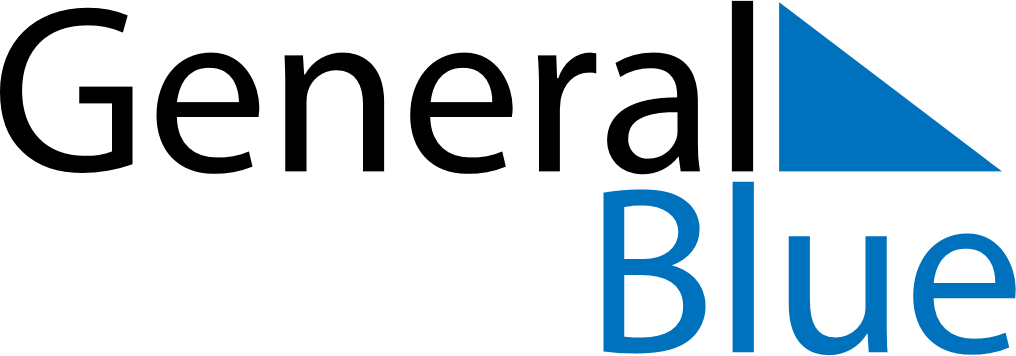 March 2027March 2027March 2027March 2027GreeceGreeceGreeceMondayTuesdayWednesdayThursdayFridaySaturdaySaturdaySunday12345667891011121313141516171819202021Ash Sunday2223242526272728Annunciation, Anniversary of 1821 Revolution293031